CIRCLES: I can double a recipe.How much of each ingredients do I need to make 24 cakes and 40 biscuits?Rice krispie and peanut butter cakesRecipe makes 12 cakes.  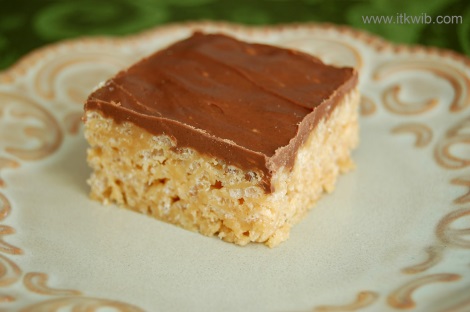 1 tablespoon of margarine 3 tablespoons of peanut butter1000g of marshmallows2000g of rice krispies500g of chocolateStained glass window biscuitsRecipe makes 20 biscuits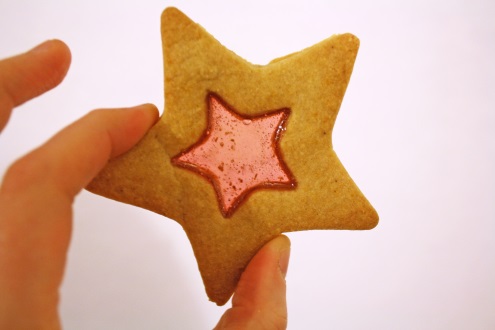 250g of boiled sweets100g of butter50g of caster sugar200g of plain flour1 tablespoon of milkCHALLENGE: What if I wanted to make 48 rice krispie cakes?(Hint – you need to double the recipe then double it again)CIRCLES: I can double a recipe.How much of each ingredients do I need to make 24 cakes and 40 biscuits?Rice krispie and peanut butter cakesRecipe makes 12 cakes.  1 tablespoon of margarine 3 tablespoons of peanut butter1000g of marshmallows2000g of rice krispies500g of chocolateStained glass window biscuitsRecipe makes 20 biscuits250g of boiled sweets100g of butter50g of caster sugar200g of plain flour1 tablespoon of milkCHALLENGE: What if I wanted to make 48 rice krispie cakes?(Hint – you need to double the recipe then double it again)